DAFTAR RIWAYAT HIDUPData PribadiNama Lengkap	: Agus Purwanto	Umur	: 32 Tahun	Tempat, Tanggal Lahir	: Surakarta, 5 Juli 1982	Jenis Kelamin	: Laki-Laki	Agama	: Islam	Kebangsaan	: Indonesia	Alamat	: Purwonegaran Rt.01 Rw.05 Kel. Sriwedari Kec. Laweyan 		  Surakarta – Jawa Tengah 57141	No. Telp./ HP/ Email	: 085107888819 / agoes.p@gmail.com	Riwayat PendidikanTamatan 	SDN. Turisari Surakarta dari tahun 1989 - 1995	 (*berijazah/ tidak)Tamatan 	SMP N 10 Surakarta dari tahun 1995 - 1998	 (*berijazah/ tidak)Tamatan 	SMK Muhammadiyah 3 Surakarta dari tahun 1999 - 2001	 (*berijazah/ tidak)Pernah memasuki Fakultas/ Akademi 	sampai tingkat 	Pengalaman BekerjaPernah bekerja di  STICKY Internet di Solo sebagai Operator 	pada tahun 2001 - 2004	Pernah bekerja di GLOBE NET di Jakarta Utara sebagai Operator dan Teknisi	pada tahun 2004 - 2005	Pernah bekerja di SINAR AGUNG COMPUTER Solo sebagai Teknisi	pada tahun  2006 - 2008	Pernah bekerja di MJ.NET Internet dan Game di Solo sebagai Teknisi	pada tahun 2009 - 2012	Pernah bekerja di BIOS COMPUTER Solo sebagai Teknisi 	Pada tahun 2012 - 2014	Hormat Saya,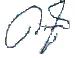 Agus PurwantoSURAT LAMARAN KERJA                                                                                Surakarta, 03 September 2014     Lampiran 		: Perihal		: Permohonan Kerja          Kepada Yth		: Bpk/Ibu Personalia  Ditempat  	Dengan hormat,Dengan ini perkenankanlah saya mengajukan lamaran pekerjan kepada perusahaan  yang  Bapak/Ibu pimpin dan untuk permohonan ini, saya sampaikan dengan hormat data-data seperti dibawah ini:  	Nama			: Agus Purwanto 	Alamat 		: Purwonegaran Rt.01 Rw.05 Kel. Sriwedari Kec.Laweyan 	Tempat/tgl lahir	: Surakarta 5 juli 1982 	Jenis kelamin 	: Laki-laki 	Agama 		: Islam   	Pendidikan terakhir 	: SMP 	Telpon 		: 0271-5888819 Besar harapan saya agar permohonan saya ini dapat diterima. Atas perhatiannya dan bantuan Bapak/Ibu yang sangat berharga, saya ucapkan banyak terima kasih. 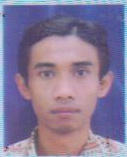                                                                                                  				Hormat saya,	                                                                                                                (AGUS PURWANTO )